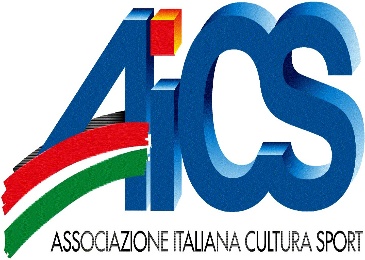 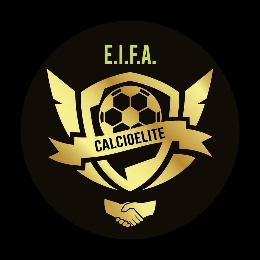 MODULO DI ISCRIZIONESOCIETÀ: COLORI SOCIALI: RESPONSABILE ORGANIZZATIVO:NATO  A                                                IL                   CODICE FISCALE Il sottoscritto                                           , presidente della asd                                richiede l'iscrizione della stessa al Circuito EIFA Calcioelite per le seguenti competizioni previste nell'anno sportivo 2021-2022:SERIE A D'ELITESERIE B CHALLENGECAMPIONATO OVER 45COPPA MIVAICS ROMA CUPAICS COPPA LAZIO Contestualmente dichiara di essere in possesso delle certificazioni mediche, in corso di validità, attestanti l’idoneità di ogni singolo atleta alla pratica sportiva agonistica.Garantisce di informare tutti i tesserati dell’asd                                                      circa la possibilità di essere chiamati a rispondere, nelle sedi opportune e a livello personale, di eventuali comportamenti incivili e violenti, messi in atto nei confronti di persone e/o strutture.Conferma, infine, di aver preso visione del regolamento ufficiale del Circuito EIFA Calcioelite per la stagione sportiva 2021 – 2022 e di accettarlo in ogni suo articolo.ROMA, 1 SETTEMBRE 2022                                                                                                         In fede                   